 ghujpahh; gy;fiyf;fHfk;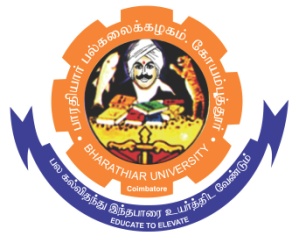            BHARATHIAR UNIVERSITY COIMBATORE – 641 046, TAMILNADU, INDIAe-TENDER INVITING NOTICEE-Tender Notice No: C7/CRTD/TANSCHE/Chemistry/3413/2024           Date: 07.03.2024	Online bids are invited through portal https://tntenders.gov.in for the Purchase of  Water desalinator 7 lit capacity and its accessories" as per the Schedule.TENDER CONDITIONS AND INSTRUCTIONS The bidders must be registered with Tamil Nadu Government e-procurement system portal and should possess Digital Signature Certificate.The bidders following Document should be attached in Technical Bid.Certificate attained by the Manufacturer/Authorized Dealer Certificate/ Sole Proprietary Certificate.EMD/MSME Certificate.Copy of PAN and Tamil Nadu GST.Audited Annual Financial Statements and Annual Report and Certified Statement from the current statutory auditors of the Bidder.Number of years standing in the business (Minimum 3 years).Average turnover in the last three years.Authorization Certificate in respect of foreign firms duly self-attested and showing validity period should be submitted.Bidders should submit the specifications with the seal and signatureBidders should submit their bids in two bids system through online in prescribed format only.Technical Bid:Technical Bid shall be submitted online along with duly self attested scanned copies of all necessary documents in PDF format only.b.  Financial Bid:All Charges (including loading, transportation, unloading charges at the Bharathiar University Campus)should be quoted in the BOQ itself. Extra charges will not be accepted.The bids shall be valid for a minimum of 180 days from the date of opening. The bidders should have Registered Office/Branch Office/Authorized Dealer within Tamilnadu and proof of address should be uploaded, otherwise bid will be cancelled.                                                                                                                                                   REGISTRAR i/c         Page No. 1 of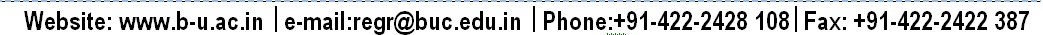 ghujpahh; gy;fiyf;fHfk;            BHARATHIAR UNIVERSITYCOIMBATORE – 641 046, TAMILNADU, INDIAThe Manufactures/Principal should furnish the name and address of their local authorized dealer/distributor, so that the copies of orders can be endorsed to them for expeditious supply. In such cases where local dealers/stockiest has been nominated by the Principals, the bills raised by them against our purchase order will be accepted.Details of clients where similar services are presently provided by the bidders separately for Govt. And Private clients.The concerned firm/company whose product has been declared as of spurious or adulterated quality and any criminal cases is filled and is pending in any court shall not be eligible to participate in the bidding process. Convicted firms/company shall also not be eligible to participate in the bid. Similarly blacklisted/banned/debarred firms/company by any central/state govt. or its organization or autonomous bodies or central drug procurement agency is not eligible to participate in the bid.Any dispute arising out of this supply shall be settled only at the court having jurisdiction of Coimbatore.The University’s general rules for the supply of the materials and works will apply on this purchase also.EMD shall be exempted if the firm registered with MSME/NSIC. The Registration Certificate along with the terms and condition (highlighted to consider the exemption) issued by the MSME/NSIC should be uploaded.  If not eligible for EMD exemption, the EMD amount of Rs. 500/- (Rupees Five Hundred only)should be remitted through online payment. Tenders without EMD shall be summarily rejected.  EMD will not carry any interest.The payment will be made within reasonable time only after the receipt of items in good condition in every aspect. Advance payment cannot be made.All the Invoices with ECS (Bank) details should be addressed to the “The Registrar, Bharathiar University, Coimbatore – 641 046”. Further Bharathiar University GST number 33AAAJB1479J1ZD should be mentioned in the invoice.The tender is governed by the Tamilnadu Tender Transparency Act 1998 and 2000 as amended from time to time. The authority competent reserves the rights to reject or accept any tender without assigning any reasons thereof.For any Addendum and Corrigendum kindly check in the Portal https://tntenders.gov.in.        REGISTRAR i/c                                                                                                                                  Page No. 2 of 4ghujpahh; gy;fiyf;fHfk;     BHARATHIAR UNIVERSITY  COIMBATORE – 641 046, TAMILNADU, INDIASCHEDULEPURCHASE OF EQUIPMENTREGISTRAR/TENDER INVITING AUTHORITYBHARATHIAR UNIVERSITYPage No. 3 of 4ghujpahh; gy;fiyf;fHfk;          BHARATHIAR UNIVERSITY COIMBATORE – 641 046, TAMILNADU, INDIAe-TENDER NOTICEE-Tender Notice No: C7/CRTD/TANSCHE/Chemistry/3413/2024           Date: 07.03.2024	Online bids are invited through Tamil Nadu Government e-procurement portal website www.tntenders.gov.in      Tenders by Organization       Higher Education for the Purchase of 1 No. of Water desalinator 7 lit capacity and its accessories” for the Department of Chemistry, Bharathiar University, Coimbatore.The Tender documents can be downloaded from 07.03.2024. Bid submission will be started on 07.03.2024 and will be closed on 21.03.2024 @ 3.00 pm.REGISTRAR i/cCopy to: 1. The Head of the Department, Dept of Chemistry,BU. 2. The Finance Officer, BU.3. Dr.T.Selvaraju, Associate Professor,Dept. of Chemistry.  3. The In-charge, Centre for Internet and Website Services, BU – with a request to host                                                                                                the above in the University website.State University   Accredited with “A++” Grade by NAACRanked 21st among Indian Universities by MoE-NIRFState University   Accredited with “A++” Grade by NAACRanked 21st among Indian Universities by MoE-NIRFState University   Accredited with “A++” Grade by NAACRanked 21st among Indian Universities by MoE-NIRFSl. NoDescription of the items1.WATER DESALINATOR- 7 LIT CAPACITY AND ITS ACCESSORIES  -1 NoSpecifications:Capacity                           -          7 LitPurification technology   -          RO + UV + UFPower Consumption        -          60 W    Power Requirement         -          220 – 240 VMembrane Type              -          RO Membrane UF MembraneAdditional Membrane     -          One unit of RO Membrane, UF Membrane                                                       are   requiredState University   Accredited with “A++” Grade by NAACRanked 21st among Indian Universities by MoE-NIRF